АдминистрацияОсиковского  сельского  поселенияКантемировского   муниципального  районаВоронежской  области		               ПОСТАНОВЛЕНИЕ от 22.03.2018г.    №  5с. ОсиковкаОб утверждении  схемыразмещения  нестационарныхторговых объектов             В соответствии с  ч.4ст.10 Федерального  Закона   от 28.12.2009 года №381-ФЗ « Об основах государственного  регулирования  торговой деятельности в Российской  Федерации»,Законом Воронежской области от 30.06.2010года № 68-ОЗ « О государственном  регулировании торговой  деятельности на территории Воронежской области»,Приказом  департамента  предпринимательства и торговли  Воронежской области от 22.06.2015года №41 «Об утверждении Порядка разработки и утверждения схемы размещения нестационарных торговых объектов  органами местного самоуправления  муниципальных образований на территории Воронежской области», в целях упорядочения размещения и функционирования нестационарных  торговых объектов на территории  Осиковского сельского поселения Кантемировского муниципального района Воронежской области, создания условий  для улучшения организации и качества торгового обслуживания населения, руководствуясь   Уставом Осиковского сельского поселения Кантемировского муниципального района Воронежской области,  администрация  Осиковского сельского поселения ПОСТАНОВЛЯЕТ :      1. Утвердить   текстовую часть схемы  размещения нестационарных торговых объектов на территории Осиковского сельского поселения сроком на 5 лет согласно приложению №1.     2.Утвердить    графическую  часть схемы   размещения нестационарных  торговых  объектов на территории  Осиковского  сельского  поселении сроком на 5 лет согласно   приложению  № 2     3. Постановление от 02.11.2012года № 23 «Об утверждении схемы размещения нестационарных торговых объектов на территории Осиковского сельского поселения Кантемировского муниципального района Воронежской области»-считать утратившим силу.     4.Разместить  данное  постановление на официальном  сайте администрации Осиковского сельского поселения Кантемировского муниципального района и опубликовать  в Вестнике муниципальных правовых актов     Осиковского  сельского  поселения.    5.Контроль  за  выполнением  настоящего  постановления   оставляю за собой. Глава  Осиковского сельского поселения                              В.Д.Герман                                                                                                                                   Приложение № 1                                 к постановлению   администрации Осиковского                 сельского  поселения  от 22.03.2018г №5                         Схема  размещения   нестационарных    торговых  объектов на территории Осиковского  сельского поселения   Кантемировского  муниципального                                                                        района Глава Осиковского сельского   поселения                                              В.Д.Герман                                                                                                                                 Приложение № 2                                 к постановлению   администрации Осиковского                 сельского  поселения  от 22.03.2018г №5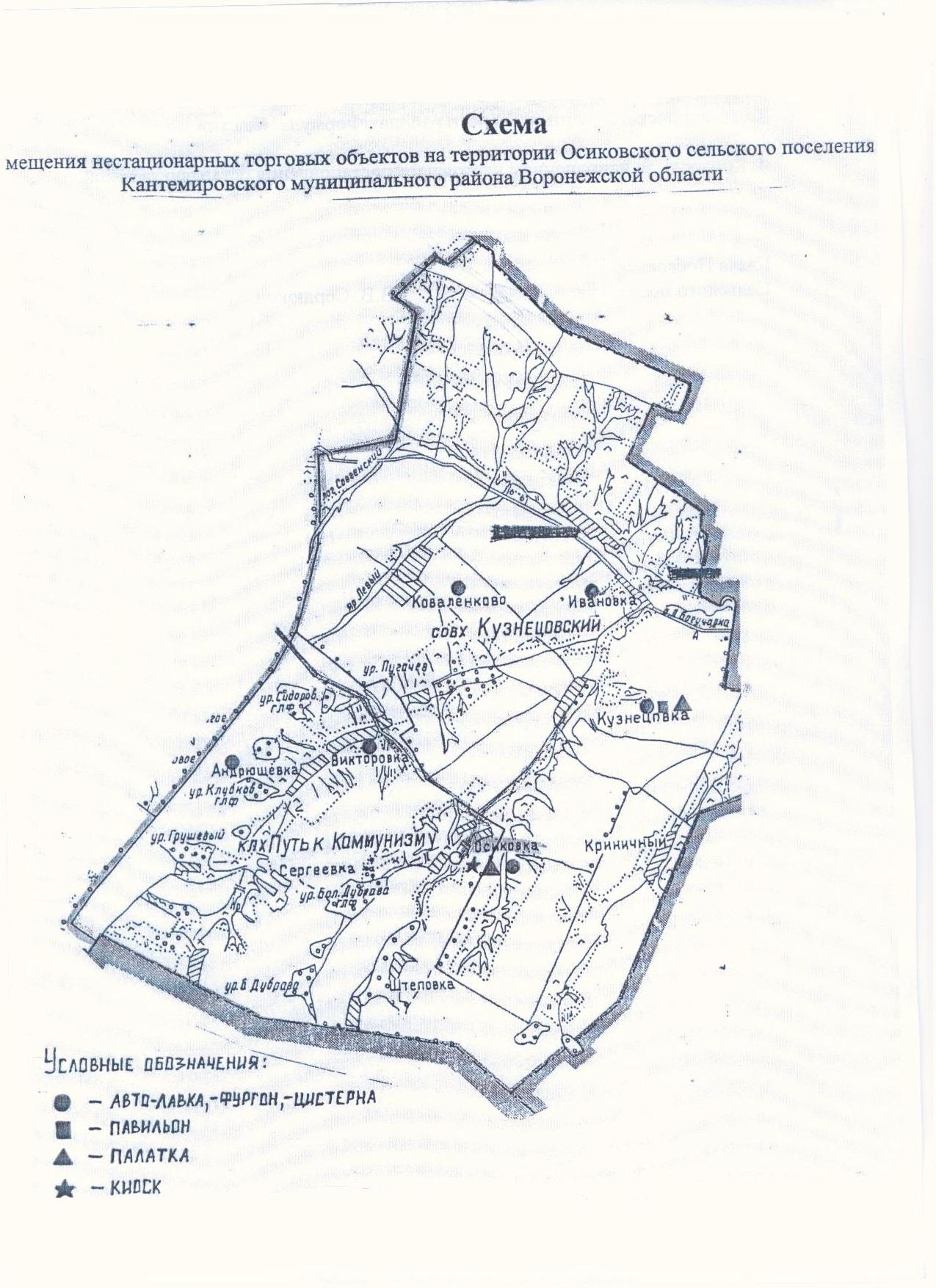 № п/пНаименование торгового объекта, площадь земельного участкаАдрес места нахожденияПлощадь торгового             объектаПлощадь торгового             объектаСпециализацияПериод функционированияСведения об использовании НТО№ п/пНаименование торгового объекта, площадь земельного участкаАдрес места нахожденияобщаяТорговаяСпециализацияПериод функционирования1.Торговая палатка с.Осиковкаул.Центральная7 кв.м.7 кв.м.Торговля промышленными товарамиС 01 апреля по 01 октября СМСП2.Торговая палаткап.Кузнецовский ул.Центральная7 кв.м.7 кв.м.Торговля промышленными товарамиС 01 апреля по 01 октябряСМСП3.автофургонс.Осиковкаул.Центральная10 кв.м.10 кв.м.Торговля овощамикруглогодичноСМСП4.автофургонп.Кузнецовский ул.Центральная10 кв.м.10 кв.м.Торговля овощамикруглогодичноСМСП5.автолавкас.Осиковкаул.Центральная10 кв.м.10 кв.м.Торговля  промышленными товарамикруглогодичноСМСП6.автолавкап.Кузнецовский ул.Центральная10 кв.м.10 кв.м.Торговля  промышленными товарамикруглогодичноСМСП7.автофургонс.Осиковкаул.Центральная9 кв.м.9 кв.м.Торговля рассадойС 01 апреля по 01 июняСМСП8.автофургонп.Кузнецовский ул.Центральная9 кв.м.9 кв.м.Торговля рассадойС 01 апреля по 01 июняСМСП9.автолавкас.Осиковкаул.Центральная10 кв.м.10кв.м.Торговля рыбой (автоцистерна)С 01 апреля по 01 октябряСМСП10.автолавкап.Кузнецовский ул.Центральная10кв.м.10 кв.м.Торговля рыбой (автоцистерна)С 01 апреля по 01 октябряСМСП11автолавкап.Коваленковский ул.Центральная10 кв.м.10 кв.м.Торговля рыбой (автоцистерна)С 01 апреля по 01 октябряСМСП12.автолавкас.Ивановка ул.Мира10кв.м.10кв.м.Торговля рыбой (автоцистернаС 01 апреля по 01 октябряСМСП13.автолавкас.Викторовкау.НароднаяТорговля рыбой (автоцистернаС 01 апреля по 01 октябряСМСП14.автолавкас.АндрюшевкаУл.Мира10кв.м.10 кв.м.С 01 апреля по 01 октябряСМСП